物件番号４（３）丈 量 図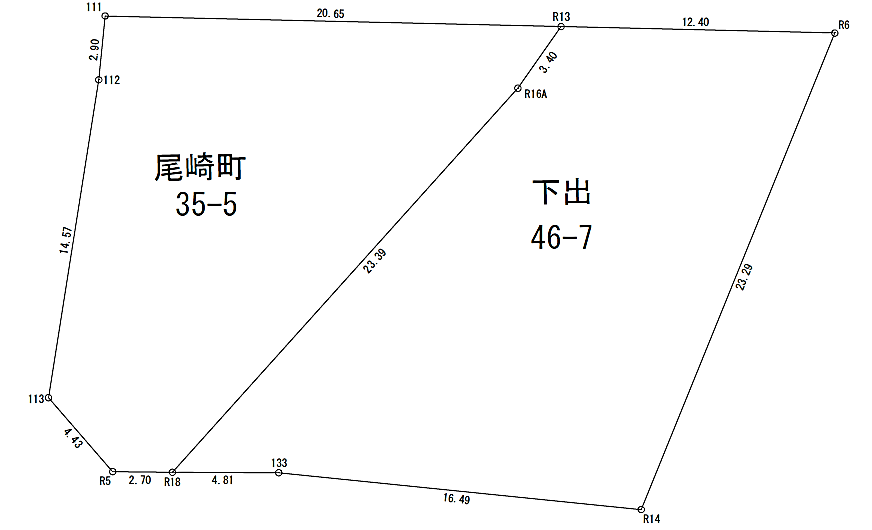 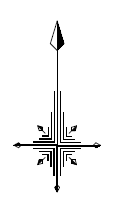 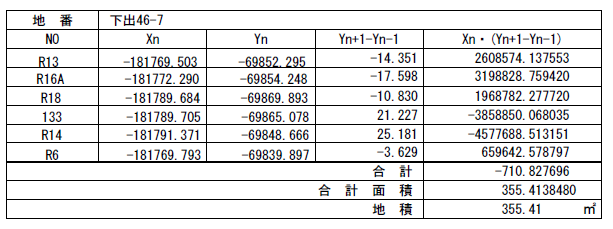 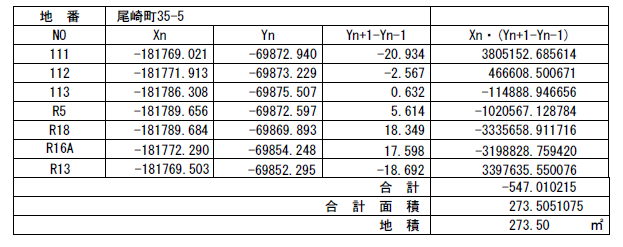 